.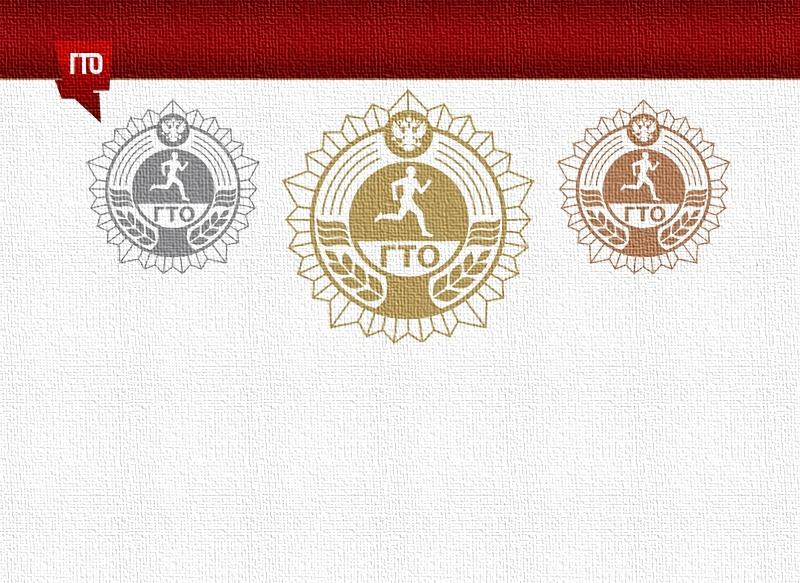 Прием нормативов осуществляется по предварительным заявкам  по номеру телефона 2-18-00 или на эл. почту vorkuta-stadion@yandex.ru.Обязательным условием допуска к выполнению нормативов является наличие медицинской справки и ID номера.Место приема норматива ГТОДата и время приема нормативовВид нормативаОтветственные лицаСтадион "Юбилейный"Дорожная, 1АПонедельник, среда, пятница 15.00-17.00Суббота, воскресенье11.00-14.00В зимний период:- бег на лыжах;- передвижение на лыжахВ летний период:- бег на короткие и длинные дистанции (30, 60,100,1000,1500,2000 и 3000 м);- метание спортивного снаряда;- смешанное передвижение;- туристический поход;- прыжок в длину с места толчком двумя ногами;- подтягивание из виса лежа на низкой перекладине;- подтягивание из виса на высокой перекладине;- рывок гири;- сгибание/ разгибание рук в упоре лежа на полу;- поднимание туловища из положения лежа на спине;- наклон вперед из положения стоя с прямыми ногамина полу или на гимнастической скамье;- стрельба из электронной винтовки.Борисова Н.С.,Ганушевич В.К.,Кузьменко Н.А.,Полинарова Н.В.Спортивный комплекс с бассейном «Арктика», Димитрова, 5Каждую среду и четверг (кроме праздничных дней)с 12.15 до 13.00ПлаваниеБойцова В.В.Плавательный бассейн "Воргашорец"пгт. ВоргашорКатаева, 22Каждый понедельник и воскресенье (кроме праздничных дней)с 16.00 до 18.00ПлаваниеСабирова Т.Н.Гвоздик Е.А.Рыкова Ж.В.Сухов А.А.Культурно-спортивный комплекс «Цементник»пгт. СеверныйСпортивная, 3Каждый понедельник и суббота (кроме праздничный дней)с 18.45 до 21.00ПлаваниеЛеонов Г.В.Шаляпин Д.В.Шаляпина Н.В.Пещерина В.А.Акулова А.Е.СК "Родник"
Ш. Набережная, 12АВторник 12.00-13.00Суббота 11.00-13.00В зимний и летний период:- прыжок в длину с места толчком двумя ногами;- подтягивание из виса лежа на низкой перекладине;- подтягивание из виса на высокой перекладине;- рывок гири;	- сгибание/ разгибание рук в упоре лежа на полу;- поднимание туловища из положения лежа на спине;- наклон вперед из положения стоя с прямыми ногамина полу или на гимнастической скамье.Николаев А.В.Соловьева О.А.Спорткомплекс "Северный"
пгт. Северный
Цементнозаводская, 19Среда 14.00-15.00 Пятница 15.00-16.00Суббота 14.00-15.00В зимний и летний период:- прыжок в длину с места толчком двумя ногами;- подтягивание из виса лежа на низкой перекладине;- подтягивание из виса на высокой перекладине;- рывок гири;	- сгибание/ разгибание рук в упоре лежа на полу;- поднимание туловища из положения лежа на спине;- наклон вперед из положения стоя с прямыми ногамина полу или на гимнастической скамье.Васильченко М.В.Коюшев Д.Н.Спортинвый комплекс-каток "Воргашорец"пгт. Воргашор, Воргашорская, 10Вторник, четверг 14.00-16.00Суббота, воскресенье12.00-15.00В зимний и летний период:- прыжок в длину с места толчком двумя ногами;- подтягивание из виса лежа на низкой перекладине;- подтягивание из виса на высокой перекладине;- рывок гири;	- сгибание/ разгибание рук в упоре лежа на полу;- поднимание туловища из положения лежа на спине;- наклон вперед из положения стоя с прямыми ногамина полу или на гимнастической скамье.Шабанов В.А.Лобачев А.В.Барышникова С.Г.